NAWAB 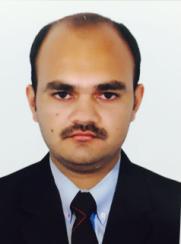 Gmail : nawab.373684@2freemail.com Light Vehicle DriverOBJECTIVE :To Join a Company that offers me a stable and positive atmosphere and inspires me to enhance my skills and learn new things.EDUCATION :SSC (Secondary School Certificate)WORKING EXPERIENCE :6 YEARS DRIVING EXPIRENCE IN UAEAL HASEENA JEWELLERY L.L.C	(AUG 2015 to TILL NOW)Light Vehicle DriverWorking with major responsibility as mention below.Timely Perform Pickup and Drop Staff’s in BranchesTimely Perfom Gold Delivery to all BranchesOffice Related works Dewa ,Etisalat , PostOffice , Immigration ,WareHouse .Knowledge all Locations of UAE. Can Drive all Light VehiclesFOOD MAKER RESTURANTS L.L.C	( SEP-2012 to AUG -2015)Light Vehicle DriverPurchase all Fruits and Vegitable from Central Market .Delivery foods to the customersGREEN SCAPES L.L.C ( JUNE-2010 to DEC – 2011)Transport office staff from one place to another place on assign routesKnowledge of Garden WorkDRIVING LICENSE DETAILS :Valid UAE Driving License LMV(Manual)DECLARATION :I do hereby declare that the particular of information and facts stated here in above are true correct and complete to best of my knowledge and beliefNAWAB  DRIVING LISENCE TYPE DRIVING LISENCE TYPE DRIVING LISENCE TYPE:LIGHT VEHICLE DRIVING LISENCE ISSUE DRIVING LISENCE ISSUE DRIVING LISENCE ISSUE:10.02.2010 DRIVING LISENCE EXPIRY DRIVING LISENCE EXPIRY DRIVING LISENCE EXPIRY:10.02.2022PERSONAL DETAILS :PERSONAL DETAILS : DATE OF BIRTH DATE OF BIRTH DATE OF BIRTH:20.03.1990 LANGUAGES LANGUAGES LANGUAGES:ARABIC , URDU , HINDI ,ENGLISH MARITAL STATUS MARITAL STATUS MARITAL STATUS:MARRIED RELIGION RELIGION RELIGION:MUSLIM NATIONALITY NATIONALITY NATIONALITY:PAKISTAN PASSPORT EXPIRY PASSPORT EXPIRY PASSPORT EXPIRY:  18-APR-2026:  18-APR-2026 VISA STATUS VISA STATUS VISA STATUS:  EMPLOYMENT ,:  EMPLOYMENT , NOTICE PERIOD NOTICE PERIOD NOTICE PERIOD:IMMEDIATELY JOIN ADDRESS ADDRESS ADDRESS:GOLD SOUQ , DUBAI